Ф.И.О. учителя Солонинова Т.В.Предмет Английсский языкКласс 5 «г»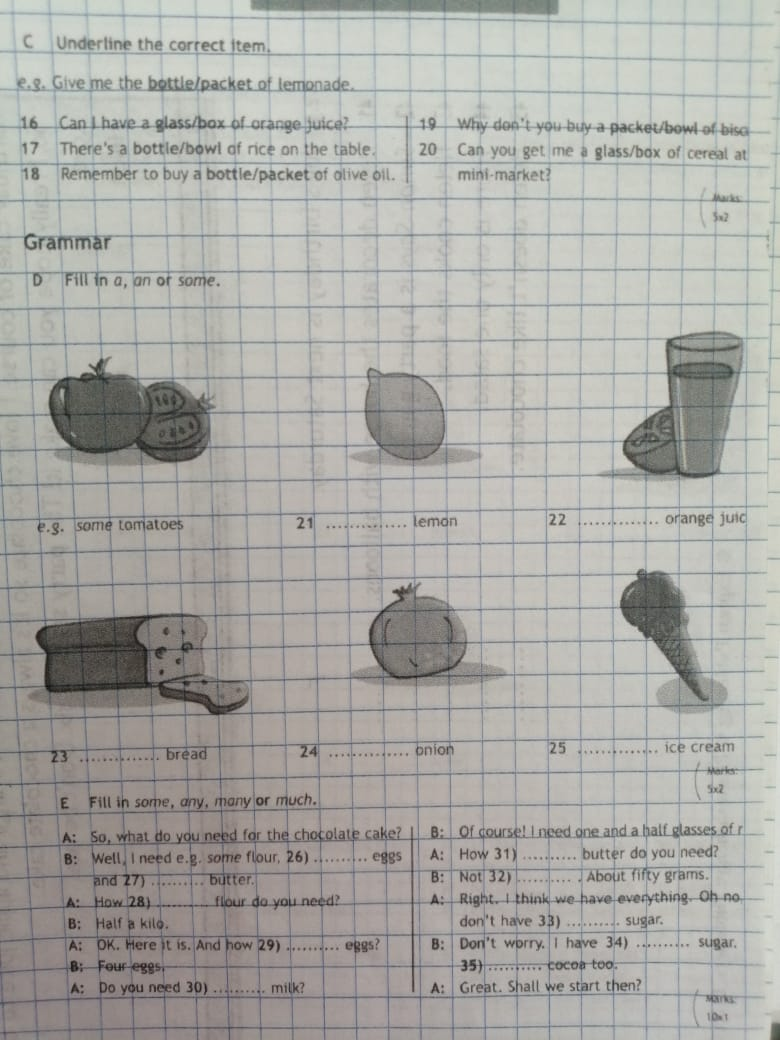 Рапсечатка №1№ п/пДатаТемаТемаРесурсДомашнее заданиеФорма отчета№ п/пДатапланфактРесурсДомашнее заданиеФорма отчета113.04Спотлайт в России. Праздники и гулянияСпотлайт в России. Праздники и гуляния1. «Английский язык» (5 класс Авторы: Ю.Е. Ваулина, Д.Дули)с. 102 упр. 2 диалог читать,ответить на вопросы.Рабочая тетрадьстр.63 номер 1,2,3tanuchantvntv@yandex.ru215.04.Заказ блюд в ресторанеЗаказ блюд в ресторане «Английский язык» (5 класс Авторы: Ю.Е. Ваулина, Д.Дули)с. 103 упр. 2,3Рабочая тетрадьстр.64 номер 4,5tanuchantvntv@yandex.ru316.04ОБЖ Когда я готовлю на кухнеОБЖ Когда я готовлю на кухне1.Английский язык» (6 класс Авторы: Ю.Е. Ваулина, Д.Дули)с. 104 номер 1.Распечатка № 1 (в этом документе ниже)tanuchantvntv@yandex.ru418.04Подготовка к тесту. Проверь себяПодготовка к тесту. Проверь себя1.Английский язык» (6 класс Авторы: Ю.Е. Ваулина, Д.Дули)Стр 104 номер 5Стр 104 номер 2,3 ,слова по модулю 8 повторить.tanuchantvntv@yandex.ru